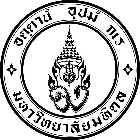 บันทึกข้อความส่วนงาน  ภาควิชา		 		  คณะวิทยาศาสตร์ มหาวิทยาลัยมหิดล  โทร. 		ที่    	อว 78.091/พบ      	วันที่ 					       เรื่อง   	ขอรายงานภาระงานทุนผู้ช่วยสอน ประเภทรายเดือน ประจำเดือน		   พ.ศ.		เรียน   	รองคณบดีฝ่ายการศึกษาและพัฒนานักศึกษา         	ตามที่คณะวิทยาศาสตร์ ได้จัดโครงการทุนผู้ช่วยสอน (Teaching Assistantship Scholarship) ประจำภาค		 ปีการศึกษา 		  นั้น  ในการนี้ภาควิชาฯ จึงขอรายงานภาระงานนักศึกษาที่ได้รับทุนผู้ช่วยสอน ประเภทรายเดือน ประจำเดือน			พ.ศ.		  จำนวน 	   คน  รายละเอียดดังเอกสารที่แนบมา	จึงเรียนมาเพื่อโปรดดำเนินการ   จักเป็นพระคุณยิ่ง					                      (					)                                                                           หัวหน้าภาควิชา			